Zieken:  Laten we in gebed en daad (waar mogelijk) met elkaar meeleven.Van de ActiviteitencommissieAl staan de activiteiten van de activiteitencommissie door het Corona-virus op een laag pitje, toch hebben we de afgelopen maanden een aantal giften mogen ontvangen.Namens de activiteitencommissie hartelijk bedankt!Wilt u ook onze commissie steunen met een financiële bijdrage. Kunt u uw gift storten op bankrekeningnr:NL91 RABO 0152244476 t.n.v. De Activiteitencommissie Noorderkerk.Alvast hartelijk bedankt.
Mededelingen voor de nieuwsbrief s.v.p. uiterlijk woensdag voor 18.00uur doorgeven aan: nieuwsbrief@noorderkerk.info                                                 Nieuwsbrief 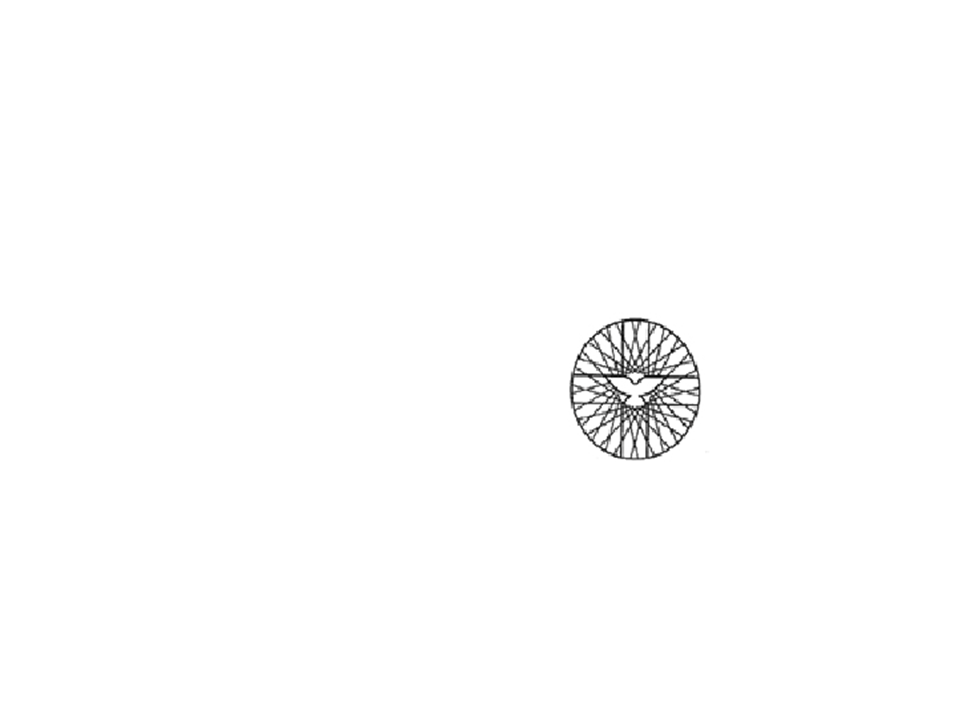 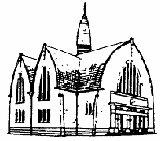                            	         Zondag 6 september          Geen koffiedrinkenVoorganger: da. W. Hordijk-van der ZwaagOuderling van dienst: dhr. Albert StevensOrganist: dhr. Jans KroonKoster: Roelof VisserKindernevendienst: Alexandra MensingKaars aansteken: Rien PalsOppas: Linda Pals	Bediening beamer: Ada van BreevoortCamera: Harold MulderBloemendienst: fam. NaberCoördinatie: Fam. Hobers, Harry Vos en Roelof VisserInzameling van gaven: Er staan schalen bij de uitgang.Welkom en mededelingenIntochtslied: Lied 216: 1,2Stil gebed, Votum en GroetLied 216: 3KyriëgebedLied 305 Gebed voor opening van de BijbelKindernevendienst, zingen: We gaan voor even uit elkaarLezing uit het Eerste Testament: Neh. 9: 15-20 Psalm 78: 8,9Lezing uit het Tweede Testament: Matt. 14: 13-21	Lied 723OverdenkingOrgelspel ( kinderen komen terug van nevendienst en oppas)Lied 655: 1,3,4Dankgebed en voorbeden, stil gebed en het Onze VadergebedSlotlied: Lied 362: 1,2 Zegen Beste gemeenteleden,KerkdienstDit weekend vieren we weer de eerste gewone kerkdienst sinds maanden. Hoewel: gewoon is iets geworden van het nieuwe normaal. En dat merken we ook in de dienst. We kunnen alleen de dienst op verantwoorde wijze doen als we met elkaar ons aan de regels houden en goed opletten. Ik zet een paar dingen voor u op een rij:Allereerst: bij klachten als hoesten, keelpijn en koorts kunt u niet naar de kerk komenDe anderhalve-meter-maatregel geldt ook in en om de kerk, tenzij je huisgenoten bent.We gaan wel zingen, maar doen dit ingehoudenBij binnenkomst wordt uw naam genoteerd, zodat we – mocht er onverhoopt iemand uit onze gemeente besmet zijn met het Coronavirus – we het bronnen- en contactonderzoek kunnen helpenBij binnenkomst graag handen ontsmetten.De coördinatoren zullen u de weg wijzen bij binnengaan en verlaten van de kerkEr is kindernevendienst: de kinderen houden afstand tot predikant en leidingDe collecten zijn niet in de dienst, maar bij de uitgangEr is deze zondag geen koffiedrinken. We blijven overigens op vergelijkbare manier als de afgelopen maanden de dienst uitzenden via Kerkomroep. U moet dan wel de uitzending van de betreffende zondag opzoeken. We nemen niet meer op zaterdag op. Op welke plek u ook maar meeleeft: een fijne dienst gewenst.Ds. Elly v.d. MeulenZondag 13 september: Kerken met Vaart Op zondag 13 september zou onze traditionele startzondag zijn. Deze zondag komt er anders uit te zien dan u gewend bent. Het wordt namelijk de eerste gezamenlijke activiteit van Kerken met Vaart. Thema: ‘Goed goan an de Vaart!’ Op deze zondag zijn de Noorderkerk in Nieuw-Amsterdam, het Kruispunt in Erica, de Eben Haëzerkerk in Klazienaveen en protestantse gemeente Zwartemeer open tussen 10.00 en 13.30 uur. In al deze kerken is een klein moment van bezinning met onderdelen die normaliter een onderdeel van een reguliere kerkdienst vormen. Daarnaast is er iets van koffie/thee op het kerkplein en is er genoeg ruimte voor ontmoeting. U kunt dus een volledige kerkdienst meemaken door al deze kerken aan te doen in een kleine (zelf samenstellen) groep: per fiets of met de auto. De Noorderkerk graag als laatste aandoen, hier sluiten we rond 13.00 uur af. Zelf een lunchpakket meenemen graag. Tijdens ‘Kerken met Vaart’ worden opnamen gemaakt. Van de opnamen wordt een compilatie gemaakt, die we zondagmiddag vanaf ongeveer 16.00 uur online hopen te hebben.U kunt het bekijken via: Kerkomroep.nl Hoe vindt u Kerkomroep? Ga naar www.kerkomroep.nl, vul in: Noorderkerk Nieuw-Amsterdam – daarna 'enter', klik daarna op Nieuw-Amsterdam Drenthe, klik vervolgens op de datum van 13 september! Wel even opgeven bij onze scriba Gé Visser: tel. 553482 of mail: ge@ressiv.com. Ook ligt er vandaag een lijst bij de ingang waarop u zich kunt opgeven. Tijdstip: 10.00 – 13.30 uur. U kunt op ieder moment binnenlopen. Op het eerste adres krijgt u een programmaboekje. Neem vooral de kinderen mee, ook voor hen is er overal iets te doen. In het programmaboekje zit een stempelkaart: probeert u ook om alle vier stempels te halen?Voor meer informatie: zie Meeleven.Mocht u liever een gewone kerkdienst volgen op deze zondagmorgen, dan is die mogelijkheid er in de Zuiderkerk. Daar begint om 10.00 uur een gewone kerkdienst. In verband met beperkte plaatsen, graag wel even opgeven via scriba@pknnav.nl. Bloemen:Deze zondag gaat er namens onze gemeente een bos bloemen naar:  de fam. Wanders, Middenweg